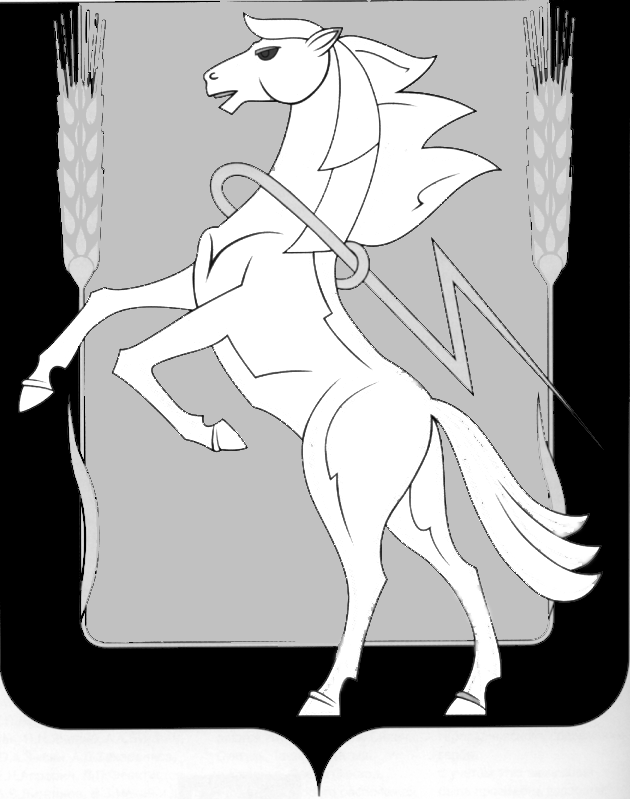 АдминистрацияПолетаевского сельского поселенияСосновского района Челябинской области456520, п. Полетаево, ул. Лесная, 2А тел. 8(35144) -4-52-99, ж/д 2-75-79     Информация о работе с обращениями граждан за четвертый квартал за 2023 г. 1. Всего обращений - 82из них:а) письменных обращений - 71б) устных обращений - 112. Результаты рассмотрения обращений:а) вопросы решены положительно – 30б) меры приняты - 28в) даны разъяснения - 243. По рассмотренным обращениям:а) рассмотрено обращений с нарушений сроков - 0б) с выездом на место - 9в) взято на контроль -73Глава Полетаевскогосельского поселения                                                                           Е.Я. Лавроваисп: Ботова Е.А.тел:83514445299.